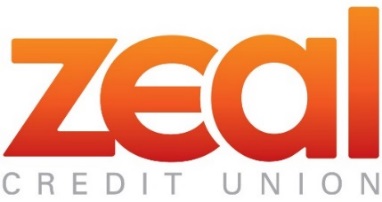 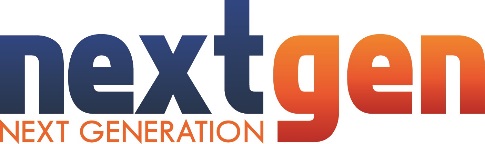 We would like you to invite you to be a part of Nextgen – an educational, in-school savings program for students.  At the Nextgen Student Credit Union students can make deposits into their very own Zeal Credit Union savings accounts right at school!  Nextgen is designed specifically for teens and offers them options for managing their money, including savings accounts, checking accounts, and credit cards.  Anyone 12-17 years of age automatically becomes a nextgen member when he or she opens a regular share account at Zeal Credit Union, with a $5 minimum deposit. This first $5 deposit is matched for an extra $5 reward.  A parent, legal guardian, or adult relative with proper identification must be joint on the account.You can learn more about Zeal Credit Union Nextgen youth accounts by visiting: www.iamnextgen.orgQuestions?  Contact Tiffany Sweet – tsweet@zealcu.org  734-522-3700 x842OPEN YOUR CHILD AN ACCOUNT ONLINE:*You will need: the minor’s birth certificate and social security card and the adult’s Driver’s License.  The process may be easiest to complete on a tablet or mobile device.1. Visit ZealCreditUnion.org and select OPEN AN ACCOUNT2. Fill out the membership application- Student is the PRIMARY applicant.3. Email tsweet@zealcu.org with your child’s name and school.OPEN YOUR CHILD AN ACCOUNT AT A BRANCH:*You will need: the minor’s birth certificate, adult’s driver’s licenses, and both social security numbers.1. Visit any Zeal Credit Union branch location.2. Email tsweet@zealcu.org with your child’s name and school.CMS Trojans2018-2019 Schedule*TUESDAYS 11am-12pm:October 23November 20December 18January 15February 12March 12April 16May 14*Dates subject to change.
